中華民國工商協進會 第328場工商講座「企業如何因應地緣經濟時代的挑戰-談後全球化的戰略思維」全球化(Globalization)概念風行多年，不但對世界政經局勢產生深遠的影響，建構了全球產業供應鏈的分工體系，也徹底改變企業的營運策略，貿易自由化成為推升經濟成長的重要引擎。但近年來美中貿易戰、新冠疫情陸續發生，造成供應鏈中斷，凸顯出全球化的負面影響與衝擊，不得不讓人反思全球化的利弊得失。面對此一新情勢，企業在討論決策以及制訂行動方針時，更應具備新的戰略思維，以迎接挑戰，掌握轉型契機。台灣在全球供應鏈占有關鍵地位，與美國與中國大陸在經貿交流與產業合作領域都有密切連結，但美中兩國因地緣政治、經濟因素競爭激烈，台灣夾在美、中兩強競爭中間更須盱衡情勢，謹慎應對，方能穩固既有的經濟與產業優勢，進而維持成長。本會為協助企業洞悉世界經濟趨勢，了解後全球化的戰略思維，特別邀請東華大學新經濟政策研究中心主任陳松興博士發表專題演講。本次活動採現場及線上直播同步進行，歡迎報名參加。時間：112年3月14日(星期二) 14：00~16：10地點：台北國際會議中心101CD會議室(台北市信義路5段1號)報  名  表備註：本場講座免收費用，有意參加者請於3月10日(星期五)前填妥本報名表，傳真至02-2707-0977；也可直接點擊網址https://tinyurl.com/24pkp7m2 或掃描QR-code 至活動頁面，線上完成報名。有疑問可撥02-2707-0111，轉分機140洽承辦國內業務處高長逸專員詢問。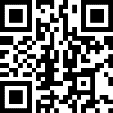 時間內容主持人/主講人14:00～14:10主辦單位致詞中華民國工商協進會              朱曦秘書長14:10～15:50企業如何因應地緣經濟時代的挑戰-談後全球化的戰略思維東華大學新經濟政策研究中心主任  陳松興博士15:50～16:10Q ＆ A 雙向交流中華民國工商協進會              朱曦秘書長東華大學新經濟政策研究中心主任  陳松興博士公司名稱：公司名稱：地址：地址：參加方式參加方式姓 名職 稱聯絡電話E-mail現場線上